ANNEXE 9 : Exemple d’une réserve incendie munie d’une canne plongeuse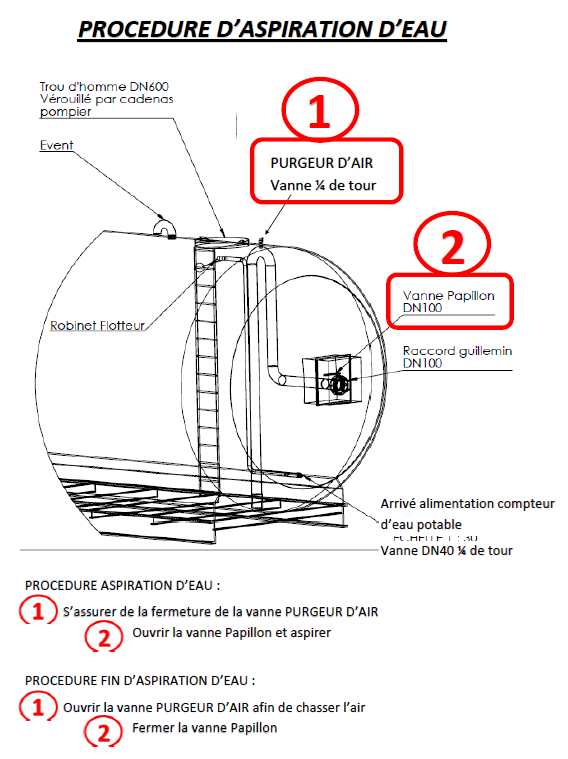 